40. MISTRZOSTWA MAKROREGIONU ŚLĄSKIEGOMIĘDZYWOJEWÓDZKIE MISTRZOSTWA MŁODZIKÓW KARATE KYOKUSHIN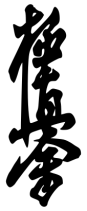 Katowice 03.10.2020 r.ORGANIZATOR:TKKF “CZARNI” 40-472 Katowice ul. Radosna 35 cTERMIN I MIEJSCE:03 październik 2020 r.Hala Sportowa Szkoły Podstawowej nr 54 ul. Wojciecha 9, 40-474 KatowiceORIENTACYJNY PROGRAM ZAWODÓW:8.00  –   9.00 - weryfikacja MMM spoza woj. śląskiego,9.00  –   9:30 - narada sędziów,9.30  – 13.00 – rozpoczęcie mistrzostw w kat. młodzieżowych (Kata i Kumite),13:00 – 13:30 – dekoracja zawodników,13:30 – 14:00 – przerwa techniczna, przybycie na mistrzostwa zawodników z kat.                            SENIOR !!!14.00  – 18.00 – rozpoczęcie mistrzostw w kat. senior (Kata i Kumite),18.00  – 18.30  - dekoracja zwycięzców.REGULAMIN40. MISTRZOSTW MAKROREGIONU ŚLĄSKIEGO  Zawody zostaną przeprowadzone wg przepisów i regulaminu PZK w następujących konkurencjach:kumite seniorów ( ukończone 18 lat ),kumie seniorek ( ukończone 18 lat ),kumite masters ( ukończone 35 lat ),kumite semi kontakt juniorów (roczniki 2004, 2003 i 2002 - zawodnicy z tego rocznika, którzy jeszcze nie ukończyli 18 lat),kumite semi kontakt juniorek (roczniki 2004, 2003 i 2002 - zawodniczki z tego rocznika, które jeszcze nie ukończyły 18 lat),kumite semi kontakt juniorów młodszych ( rocznik 2005, 2006 ),kumite semi kontakt juniorek młodszych ( rocznik 2005, 2006 ),kata seniorów ( rocznik 2002 – ukończone 18 lat i starsze ),kata seniorek ( rocznik 2002 – ukończone 18 lat i starsze ),kata juniorów (roczniki 2004, 2003 i 2002 - zawodnicy z tego rocznika, którzy jeszcze nie ukończyli 18 lat),kata juniorek (roczniki 2004, 2003 i 2002 - zawodniczki z tego rocznika, które jeszcze nie ukończyli 18 lat),kata juniorów mł. ( rocznik 2005, 2006 ),kata juniorek mł. ( rocznik 2005, 2006 ).2. Konkurencja kumite zostanie rozegrana systemem pucharowym w następującychkategoriach wagowych :Seniorzy : -65, -70,-75,-80,+80 kgSeniorki : -55, -60, -65, +65 kgMasters: -85, +85 kgJuniorzy: kat. -60, -65, -70, -75, +75 kgJuniorki: kat. -50, -55, -60, +60 kgJuniorzy mł.: kat. -50, -55, -60, -65, +65 kgJuniorki mł.: kat. -50, -55, +55 kg3. Konkurencja kata zostanie rozegrana w dwóch turach:tura I obowiązkowa, zawodnik wykonuje kata w drodze losowania,tura II – zawodnik wykonuje kata dowolne z wymienionych poniżej.WARUNKI UCZESTNICTWA: W zawodach mogą wziąć udział ekipy składające się z dowolnej liczby zawodników w danej konkurencji. W turnieju mogą brać udział reprezentacje klubów Karate Kyokushin posiadające licencję Polskiego Związku Karate i mające opłaconą składkę członkowską na rok 2020 r. Do startu dopuszczeni będą zawodnicy posiadający:minimum 4 kyu (seniorzy) i 6 kyu (juniorzy i juniorzy młodsi),aktualną kartę zdrowia sportowca (podbitą przez lekarza medycyny sportu),licencję zawodnika PZK,dowód osobisty / legitymację szkolną,zgodę rodziców na załączonym druku,uiszczoną opłatę startową,Juniorzy, juniorzy mł. i masters: białe ochraniacze goleń stopa, białe tekstylne ochraniacze na pięści i suspensor,Seniorki: białe ochraniacze goleń stopa i ochraniacz na piersi,Seniorzy: suspensor, kaski i ochraniacze typu hogo do semi kontaktu (zapewnia Klub macierzysty zawodnika),czyste, białe karate gi. ZGŁOSZENIA – WERYFIKACJA - LOSOWANIE:1. Kartę zgłoszenia prosimy przesłać pocztą elektroniczną na e-mail: biuro@czarni.com.pl do dnia 27.09.2020 r. Organizator nie będzie przyjmował zgłoszeń napływających po wyznaczonym terminie.2. Weryfikacja zawodników odbędzie się w dniu 02 października 2020 r. w godz. 15.00 - 20.00 w siedzibie TKKF „Czarni” Katowice, ul. Radosna 35c.3. Losowanie odbędzie się w dniu 02 października 2020 r. po zakończeniu weryfikacji.OPŁATA STARTOWA:Opłata startowa wynosi 60,00 zł. Wpłaty prosimy dokonywać na rachunek bankowy w ING Bank Śląski nr 28 1050 1214 1000 0023 2392 2209, lub gotówką w dniu weryfikacji.REGULAMINMISTRZOSTW MIĘDZYWOJEWÓDZKICH MŁODZIKÓWZawody zostaną przeprowadzone wg przepisów i regulaminu PZK w następujących konkurencjach:kumite semi kontakt młodzików/młodziczek (roczniki 2007, 2008)semi kontakt młodzików: -35kg, -40kg, -45kg, -50kg, -55kg, -60kg,+60kgsemi kontakt młodziczek: -35kg, -40kg, -45kg, -50kg, +50kgkata młodzików/młodziczek2. Konkurencja kata zostanie rozegrana w dwóch turach:tura I obowiązkowa, zawodnik wykonuje kata w drodze losowania,tura II – zawodnik wykonuje kata dowolne z wymienionych poniżej.WARUNKI UCZESTNICTWA:3. W zawodach mogą wziąć udział ekipy składające się z dowolnej liczby zawodników w danej konkurencji. W turnieju mogą brać udział reprezentacje klubów Karate Kyokushin posiadające licencję Polskiego Związku Karate i mające opłaconą składkę członkowską na rok 2020 r. Do startu dopuszczeni będą zawodnicy posiadający:minimum 9.1 kyu aktualną kartę zdrowia sportowca (podbitą przez lekarza medycyny sportu),licencję zawodnika PZK,legitymację szkolną,zgodę rodziców na załączonym druku,uiszczoną opłatę startową,białe ochraniacze goleń stopa,białe tekstylne ochraniacze na pięści,Suspensor - chłopcy, kaski i ochraniacze typu hogo do semi kontaktu (zapewnia macierzysty Klub zawodnika),czyste, białe karate gi. ZGŁOSZENIA – WERYFIKACJA - LOSOWANIE:Kartę zgłoszenia prosimy przesłać pocztą elektroniczną na e-mail: 
biuro@czarni.com.pl do dnia 27.09.2020 r. Organizator nie będzie przyjmował zgłoszeń napływających po wyznaczonym terminie.2. Weryfikacja zawodników z woj. śląskiego odbędzie się w dniu 02 października 2020 r. w siedzibie Klubu (ul. Radosna 35 C), weryfikacja zawodników spoza woj. śląskiego odbędzie się w dniu 03 października 2020 r. w godz. 8:00 - 9.00 w miejscu zawodów.3. Losowanie odbędzie się w dniu 02 października 2020 r. na podstawie zgłoszeń.OPŁATA STARTOWA:Opłata startowa wynosi 60,00 zł. Wpłaty prosimy dokonywać na rachunek bankowy w ING Bank Śląski nr 28 1050 1214 1000 0023 2392 2209, lub gotówką w dniu weryfikacji.POSTANOWIENIA KOŃCOWE: Sędzia Główny wyznaczony przez PZK. Sędzia Techniczny wyznaczony przez PZK. Składy sędziowskie zostaną powołane przez Sędziego głównego w dniu zawodów.	 (Prosimy o zabranie ze sobą kompletnych strojów sędziowskich oraz gwizdka)  Każdy zawodnik startujący w zawodach musi posiadać ubezpieczenie NNW. Organizator nie ponosi odpowiedzialności za ewentualne uszczerbki na zdrowiu poniesione podczas zawodów. Organizator zapewnia ciepły posiłek w ramach opłaty startowej. Za zajęcie miejsc punktowanych od 1-3 w kwalifikacji indywidualnej organizator zapewnia medal i dyplom oraz  w punktacji drużynowej za zajęcie 1-3 miejsca – puchar. Każdy zawodnik startujący w konkurencji semi kontakt, zobowiązany jest do stawienia się przed walką przy macie wraz z osobą sekundującą. Sekundant jest zobowiązany do założenia zawodnikowi  ochraniacza hogo i kasku. Wszystkie osoby obecne w trakcie zawodów w hali sportowej zobowiązane są do bezwzględnego wykonywania poleceń służby porządkowej organizatora pod rygorem usunięcia z imprezy. Zawody nie są imprezą masową w rozumieniu Ustawy z dnia 20 marca 2009 r. 
o bezpieczeństwie imprez masowych. W przypadku zgłoszenia do danej kategorii niedostatecznej ilości zawodników/    zawodniczek konkurencja może zostać odwołana lub połączona.  W sprawach nie objętych regulaminem decyduje Sędzia Główny i Organizator.Uwaga! Ze względu na pandemię koronawirusa w trakcie trwania mistrzostw będą obowiązywały poniższe zasady bezpieczeństwa:1.   Przed wejściem do hali sportowej oraz weryfikacji należy poddać się dezynfekcji dłoni oraz pomiarowi temperatury,2. Na ternie hali sportowej oraz w trakcie weryfikacji uczestnicy muszą mieć obowiązkowo zakryte usta i nos (maseczka, komin, przyłbica itp.),3. Na terenie hali sportowej oraz w trakcie weryfikacji należy zachować dystans społeczny,4. Klub macierzysty zawodnika musi zapewnić startującemu ochraniacz typu hogo, oraz kask.5. Organizator nie przewiduje oficjalnego otwarcia mistrzostw w dotychczas przyjętej formie,6. Po zakończeniu rywalizacji w kat. młodzieżowych zawodnicy muszą opuścić halę,7. Ilość miejsc dla publiczności jest ograniczona dlatego o wejściu do hali na bieżąco będzie decydował organizator. W imieniu Organizatora Mistrzostw życzę wszystkim uczestnikom sukcesów sportowych i miłego pobytu w Katowicach.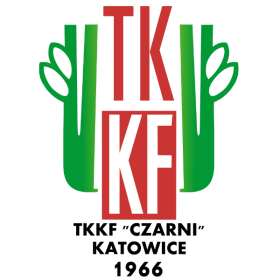 									PREZES ZARZĄDU									Dorota Morawska …........................................................................................... Imię/Imiona i Nazwisko Rodzica -ów/* Opiekuna prawnego …............................................................................................ /adres, tel./ OŚWIADCZENIE RODZICA - ów/OPIEKUNA PRAWNEGO Wyrażam/my* zgodę na start mojego/naszego* niepełnoletniego dziecka………………………………………………………………………………….........……………………………………(Nazwisko i Imię)urodz. w dniu ……………………………………………………..……....… w zawodach sportowych:40. Mistrzostwach Makroregionu Śląskiego Karate Kyokushin  Międzywojewódzkich Mistrzostwach Młodzikóww Katowicach w dniu 03.10.2020 r.1. Oświadczam/my*, że moje/nasze* dziecko nie choruje na koronawirusa, nie miało na przestrzeni ostatnich czternastu dni świadomej styczności z osobami zakażonymi koronawirsem oraz nie jest objęte kwarantanną z powodu koronawirusa.2. Oświadczam/my*, że w dniu turnieju moje/nasze* dziecko będzie legitymować się aktualnymi badaniami lekarskimi, zezwalającymi na udział w/w turnieju oraz będzie posiadać komplet obowiązujących w jego kategorii ochraniaczy obowiązkowych. 3. Oświadczam/my*, że moje/nasze*dziecko posiada indywidualne ubezpieczenie NNW i nie będę rościć żadnych pretensji do organizatora z tytułu odniesionych przez moje/nasze* dziecko ewentualnych urazów lub kontuzji w czasie zawodów. 4. Wyrażam/my* zgodę na przeprowadzenie wszelkich niezbędnych zabiegów lub operacji w stanach zagrażających życiu lub zdrowiu mojego dziecka. W razie decyzji lekarskiej o hospitalizacji, zobowiązuję się do odbioru dziecka ze szpitala. 5. Wyrażam/my* zgodę na przetwarzanie danych osobowych mojego/naszego* dziecka w zakresie potrzebnym do przygotowania oraz przeprowadzenia turnieju. 6. Wyrażam/my* zgodę na wykorzystywanie i przetwarzanie wizerunku mojego/naszego* dziecka do celów związanych z przeprowadzeniem i promocją turnieju. 7. Administratorem danych osobowych zawodników, na czas przygotowania i udziału w turnieju, jest TKKF „Czarni” z siedzibą w Katowicach, ul. Radosna 35c.
Po zakończeniu turnieju dane osobowe nie będą przetwarzane i nie będą udostępniane osobom trzecim poza komunikatem końcowym z zawodów.* niepotrzebne skreślić …..............................................                        ………………….………….……………………………….………             Miejscowość, data 	  		     Czytelne podpisy Rodziców/Opiekunów prawnych40. Mistrzostwa Makroregionu Śląskiego Karate Kyokushin  Międzywojewódzkie Mistrzostwa MłodzikówKatowice 03.10.2020 r.OŚWIADCZENIE   ZAWODNIKA  PEŁNOLETNIEGO………………………………………………………………………………….........……………………………………(Nazwisko i Imię)………………………………………………………………………………….........……………………………………(Adres zamieszkania)………………………………………………………………………………….........……………………………………(Nr telefonu kontaktowego)1. Oświadczam, że nie choruje na koronawirusa, nie miałem na przestrzeni ostatnich czternastu dni świadomej styczności z osobami zakażonymi koronawirsem oraz nie jestem objęty/ta* kwarantanną z powodu koronawirusa.2. Oświadcza, że w dniu turnieju będę legitymować się aktualnymi badaniami lekarskimi, zezwalającymi na udział w/w turnieju oraz będę posiadać komplet obowiązujących ochraniaczy. 3. Oświadczam, że posiadam indywidualne ubezpieczenie NNW i nie będę rościć żadnych pretensji do organizatora z tytułu odniesionych prze zemnie ewentualnych urazów lub kontuzji w czasie zawodów. 4. Wyrażam zgodę na przeprowadzenie wszelkich niezbędnych zabiegów lub operacji w stanach zagrażających mojemu życiu lub zdrowiu. W razie decyzji lekarskiej o hospitalizacji, proszę zawiadomić Pana/Panią …………..…………………………………………….. tel. kontaktowy ……………………………………… .5. Wyrażam zgodę na przetwarzanie danych osobowych w zakresie potrzebnym do przygotowania oraz przeprowadzenia turnieju. 6. Wyrażam zgodę na wykorzystywanie i przetwarzanie wizerunku do celów związanych z przeprowadzeniem i promocją turnieju. 7. Administratorem danych osobowych zawodników, na czas przygotowania i udziału w turnieju, jest TKKF „Czarni” z siedzibą w Katowicach, ul. Radosna 35c.
Po zakończeniu turnieju dane osobowe nie będą przetwarzane i nie będą udostępniane osobom trzecim poza komunikatem końcowym z zawodów.* niepotrzebne skreślić …..............................................                        ………………….………….……………………………….………             Miejscowość, data 	  		                              /Czytelny podpis/K A T E G O R I AI   T U R AII   T U R AJUNIORZY MŁODSI/ JUNIORKI MŁODSZETAIKYOKU SONO SANPINIAN SONO ICHIPINIAN SONO NISAKUGI SONO NISAKUGI SONO SANPINIAN SONO SANPINIAN SONO YONTSUKI NO KATAJUNIORZY / JUNIORKIPINIAN SONO NIPINIAN SONO SANPINIAN SONO YONPINIAN SONO GOTSUKI NO KATAGEKSAI DAISAIHAYANTSUGEKSAI SHOSENIORZY / SENIORKIPINIAN SONO YONPINIAN SONO GOYANTSUTSUKI NO KATASAIHAGARYUSUSHI-HOSEIPAIKANKU DAISEIENCHINK A T E G O R I AI   T U R AII   T U R AMŁODZIK/MŁODZICZKATAIKYOKU SONO ICHITAIKYOKU SONO SANPINIAN SONO ICHIPINIAN SONO NIPINIAN SONO SANPINIAN SONO YONTSUKI NO KATASAKUGI SONO SAN